PONAVLJANJE IN UTRJEVANJENaloge, za katere ni prostora na listu, rešuj v zvezek. Pobarvaj del celote in ga zapiši z ulomkom.         tri četrtine                 polovica               dve petini	              dve poloviciBogatajevi imajo v hlevu 5 kokoši, 3 krave in 1 telička. Koliko nog je v hlevu? Zapiši številski izraz.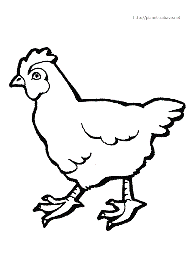 Izpolni preglednico.Izračunaj vrednost izrazov.Zapiši sestavljene račune  in jih izračunaj.Zmnožek števil 7 in 8 povečaj za 75. Vsoto števil 27 in 36 pomnoži s 5. Vsoto števil 13 in 29 pomnoži z razliko števil 10 in 8. Deli in naredi preizkus.9826 : 36 =		23 962 : 78 =		37 582 : 45 =a5202510010  +  3 ·  aa : 5 + 510 . 8 + 7 = 3 + 2 . (5 – 3) =6  .  (12 – 4) =(7 + 3) .  (7 – 3) =5 .  8  –  6  .  3 =6 . 0  + (8 – 2) =5 + 12 . 0 =7 .  (1 + 7 + 2) =2 .  4  +  6 .  7  –  2 .  2 =7 + 4 . 4 =